Activiteiten Beytna - Wijkboerderij Nieuwland 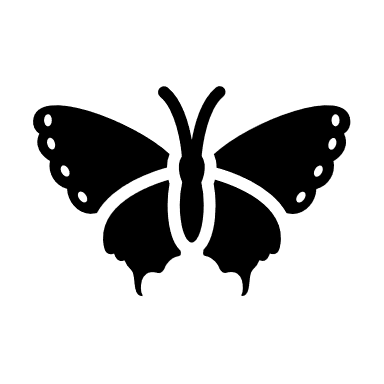 Week 47:  19 november t/m 22 november 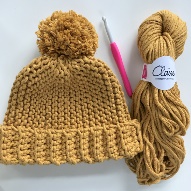 Maandag: Gesloten  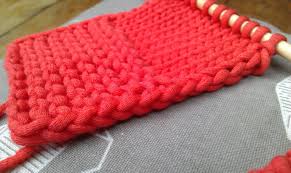 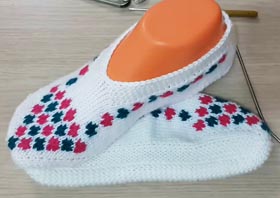 Dinsdag 10:00-12:30: Inloop met koffie en thee + haken, breien en fröbelen  12:30-14:00: Genieten van een gezonde lunch, soep van de dag of salade                             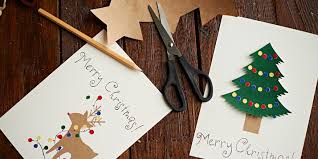 14:00-16:00: Kaarten makenWoensdag10:00-12:00:  Inloop met koffie en thee/ haken/breien/fröbelen 12:30-14:00:  Genieten van een gezonde lunch, soep van de dag of tosti 	                                  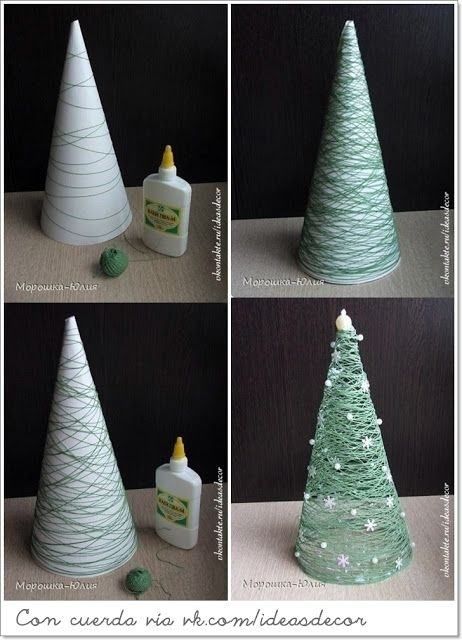 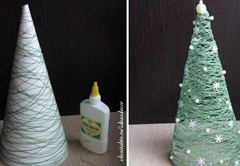 14:00-16:00:  kerstboom maken Donderdag 10:00-11:00: Inloop met koffie en thee/ haken/breien/fröbelen 11:00-12:00 Fit bij de koffie, met studenten van de HU12:30-14:00: Geniet van een gezonde lunch, soep van de dag of sandwiches                            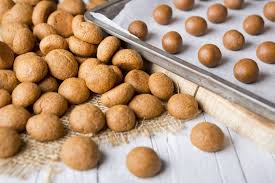 14:00-16:00: pepernoten/speculaas bakken Vrijdag10:00-12:00: Inloop ochtend met koffie en thee/haken/breien/fröbelen 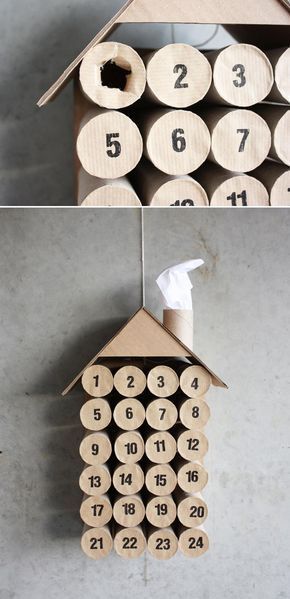 12:30-14:00: Geniet van een lekkere lunch, pannenkoeken en poffertjes                                   14:00-16:00: Advent kalender makenZie voor volledige activiteitenprogramma van ontmoetingscentrum Beytna: www.wijzijnnieuwland.nl of op onze facebookpagina Beytna of loop een keer binnen bij ons.De kosten voor koffie en thee zijn € 0,60.De kosten voor de lunch zijn € 3,50 inclusief eten en drinken. De kosten voor de activiteiten zijn € 2,50 voor de materiaalkosten.